De ‘colonne matjan’, ook wel Tijgercolonne, onder leiding van Hans Christoffel (met stok). Uitrustend tijdens een excursie in het bosgebied Tele. Doel van de excursie was het gevangennemen of doden van de koning van Batak, een volk op het Indonesische eiland Sumatra. Foto door Sagala Naidoo (1907), origineel in collectie Museum Bronbeek.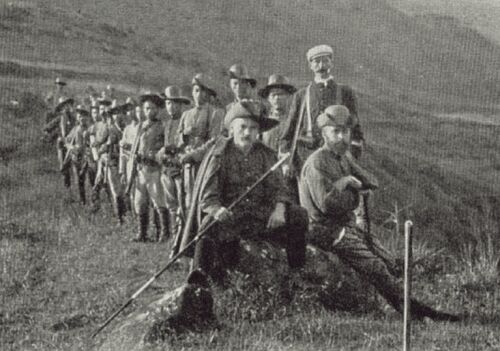 INHOUDSOPGAVEINLEIDING	3
HOOFDSTUK    I: Een nieuw koloniaal beleid: De ethische politiek	7
1.1 	Morele overwegingen 	7
1.2	Praktijk	91.3	Tekortkomingen van de definitie	101.4	Vrede brengen	11

HOOFDSTUK   II: Oprichting en geweldsmiddelen van het korps 
Marechaussee te voet 	13
2.1	De impasse	132.2	De basis van chirurgisch geweld	152.3	De oprichting van het korps Marechaussee te voet in Atjeh	162.4	Modernisering	192.5	Doctrinevorming	20

HOOFDSTUK  III: De ethische politiek en de militaire praktijk in Atjeh	23
3.1 	Kapitein Hans Christoffel in het Nederlands-Indische leger	23
3.2	Angst als wapen	253.3	De illusie van chirurgisch geweld	27
CONCLUSIE	29LITERATUURLIJST	31					
BIJLAGE 1	34		.INLEIDINGOp 10 augustus 1935 publiceerde de Provinciale Geldersche en Nijmeegsche Courant een overzicht in vogelvlucht van kapitein Hans Christoffels roemruchte loopbaan, ter ere van zijn 70-jarige verjaardag. Christoffel was volgens de krant een legendarisch figuur in de Indische krijgsgeschiedenis, een soldaat in hart en nieren. Zijn uitzonderlijke carrière dankte hij de gerichte, efficiënte uitvoering van zijn instructies: 

‘Hoe hooge onderscheidingen hem ook ten deel vielen, hij bleef de eenvoud in persoon, wars van alle eerbetoon, met slechts één overtuiging: niet meer dan zijn plicht te hebben gedaan […] Waar anderen weken over deden verrichte hij in luttele dagen en het geheim van die prestaties was, dat hij den stelregel huldigde: “De weg van den soldaat is de rechte weg” […] Geen gebaande wegen volgen, waar de vijand hem natuurlijk dagen van te voren zou hebben opgemerkt, maar op het kompas, zich met het kapmes een weg banend, er op af en dan, wanneer men het doel naderde, een bliksemsnelle aanval, die onder den tegenstander een panische schrik verwekte.’ Hans Christoffel beliep zijn geroemde carrièrepad tussen 1885 en 1912, ten tijde van de uitbreiding van Nederlands gezag in de Indische archipel, in dienst van het korps Marechaussee te voet in Atjeh. Zoals het krantenartikel mooi laat zien, ontving Christoffel vele onderscheidingen voor het gericht uitschakelen van verzetslieden, zonder daarbij onnodige schade aan te brengen aan het land en de bevolking. Dankzij deze Marechausseemethode of ‘chirurgische precisie’ sloot de expansie goed aan bij de ethische idealen die ten grondslag lagen aan het nieuwe koloniale beleid: de ethische politiek. Christoffel speelde een belangrijke rol in de voltooiing van de Nederlands-Indische koloniale staat. Waar het Nederlandse gezag in de Indische archipel tegenstand ondervond van lokaal verzet, besloot Christoffel de situatie in Nederlands voordeel. Zo ook in de laatste fase van de Atjehoorlog, 1890-1910. Echter, in tegenstelling tot wat de meeste lovende reacties deden vermoeden, was het geweld van Christoffel niet slechts gericht tegen het inlandse verzet. Niet de combattanten, maar de gehele bevolking was het doelwit van zijn gewelddadige acties. Dit laat een discrepantie zien tussen het ideaal van de koloniale politiek en de praktijk van de koloniale oorlogsvoering. 
 	Christoffels optreden in Nederlands-Indië en de reacties die daarop volgden zijn ontzettend waardevol voor historisch onderzoek. Het laat namelijk zien hoe de Nederlandse overheid en het Nederlands-Indische leger excessief geweld legitimeerden aan de hand van ethische argumenten. Daarbij spelen politieke en militaire noodzakelijkheid een belangrijke rol. Petra Groen omschreef deze noodzakelijkheden als volgt: ‘Een dringende situatie waarin actie onvermijdelijk is om het beoogde doel te bereiken.’ In het artikel ‘Geweld en geweten’ poogt Groen de onvermijdelijke discrepantie tussen militaire theorie en praktijk in de kolonie te verklaren. De auteur stelt dat het de militaire noodzaak was die generaal Joannes Benedictus van Heutsz tot de tactiek van chirurgisch geweld, ontwikkeld door geleerde Christiaan Snouck Hurgronje, had gebracht. ‘Militaire noodzaak deed de gedesillusioneerde legercommandant de wrede praktijk  accepteren die achter chirurgisch geweld schuil bleek te gaan. Hij verdedigde dat willekeurig, afschrikwekkend geweld nodig was om de bevolking zoveel angst aan te jagen dat zij haar verzet staakte. Zo bleek de leer van het chirurgisch geweld in werkelijkheid een mythe.’ De relatie tussen politiek-militaire noodzaak en de ethische politiek zal in deze scriptie belicht worden. 	De carrière van Christoffel is een belangrijke casus in de geschiedenis van koloniale oorlogsvoering en het denken over de toepassing van overheidsgeweld overzee. Niet alleen gaf het omstreden optreden van de Nederlands-Indische militair de legertop aanleiding tot debatten over de begrenzingen van geweld, ook werd vanuit politieke hoek het debat aangewakkerd. Bovendien werden de daden van Christoffel aangegrepen door een breder publiek om kritiek te uiten op de koloniale oorlogsmethode. Het was niet vanzelfsprekend dat extreem geweld werd gelegitimeerd vanuit ethische idealen; integendeel, er bestond een belangrijke spanning tussen politieke rechtvaardiging en de militaire uitwassen van de Atjehoorlog. In deze scriptie staat de discrepantie tussen ideaal van de koloniale politiek en praktijk van de koloniale oorlogsvoering centraal. Dit onderzoek is interessant, omdat het inzicht kan bieden in de relatie tussen politiek geweld en politieke idealen. Het kan inzichtelijker maken hoe verschillende groepen, onder het mom van bescherming in een toestand van afhankelijkheid en onwetendheid werden gehouden. Kortom, het kan vraagtekens stellen bij vergelijkbare situaties, waarin humaan beleid aan (extreem) geweld gekoppeld word. 	De ethische politiek werd door Elsbeth Locher-Scholten gedefinieerd als: ‘beleid gericht op het onder reëel Nederlands gezag brengen van de gehele Indonesische archipel èn op de ontwikkeling van land en volk van dit gebied in de richting van zelfbestuur onder Nederlandse leiding en naar westers model’ Dit impliceert dat expansie en ethische waarden niet als tegenstrijdig werden gezien, maar elkaar juist leken aan te vullen. Een dergelijke visie doet denken aan Edward Saids Orientalism, waarin hij aantoont dat het Westen ‘de  Oriënt’ structureel op een neerbuigende wijze representeert. Volgens Said verschaft dit discours het Westen een ‘Ander’ waartegen de eigen identiteit kan worden bepaald. Het oriëntalisme leert ons dat de grote Westerse mogendheden zich belast voelden met de zorg voor de Oostelijke landen, die zij als arm, zwak en naïef beschouwden. In het geval van de ethische politiek werd de bevolking van de Indische archipel als de hulpbehoevende ‘ander’ gedefinieerd door de Nederlandse autoriteiten. Om de inlandse bevolking te kunnen verheffen, zag Nederland zich geroepen en zelfs verplicht om de gehele Indische archipel aan haar gezag te onderwerpen. Het is vanuit deze visie dat de toepassing van excessief geweld door Christoffel gelegitimeerd werd. Ik definieer het geweld dat Christoffel gebruikte niet alleen als excessief omdat het werd ingezet tegen de bevolking en onderdeel was van asymmetrische oorlogsvoering aan Nederlandse kant, maar ook omdat het onaanvaardbaar was door haar onbegrensde karakter. Zoals Henk Schulte-Nordholt heeft laten zien in ‘A genealogy of violence’, vormde geweld, en de dreiging er mee, de ruggengraat van de koloniale staat. ‘Colonial expansion created a state of violence’, zo stelt hij, ‘… colonial violence established a regime of fear’ Bovendien leert Groen ons dat het geweld van het Nederlands-Indische leger in de archipel geen grenzen kende. 
	In deze scriptie zal ik betogen dat het excessieve geweld van kapitein Hans Christoffel beloond kon worden vanuit een politiek die een ethisch beleid voor ogen had, omdat de ethische idealen structureel moesten wijken voor de politiek-militaire noodzaak. Zoals zal blijken leken de politieke machtsuitbreiding en de ethische idealen hand in hand te gaan. Deze illusie werd opgeworpen door de theorie van chirurgische precisie van Van Heutsz en Snouck Hurgronje. Toen bleek dat chirurgisch geweld een mythe was en niet het verzet, maar de gehele Atjehse bevolking het doelwit was van extreem geweld, werd dit schokkende feit afgedaan als onvermijdelijk. Om mijn standpunten inzichtelijk te maken zal ik eerst schetsen welke idealen ten grondslag lagen aan de ethische politiek, om daarna de oprichting van het korps Marechaussee te voet in Atjeh te bespreken en haar essentiële bijdrage aan de ontwikkeling van chirurgisch geweld te belichten. Na dit feitelijke vertoog zal ik me richten op de daden van kapitein Hans Christoffel, die het ware gezicht van de chirurgische precisie lieten zien. Ik zal nagaan welke reacties zijn daden ontlokten en wat deze reacties zeggen over de relatie tussen ideaal en praktijk in de Atjehoorlog. HOOFDSTUK I
Een nieuw koloniaal beleid: de ethische politiek
De daden van kapitein Hans Christoffel moeten gezien worden in de context van het nieuwe koloniale beleid dat zich in Nederland ontwikkelde tussen 1880 en 1910. Deze ethische politiek was paternalistisch van aard. Denkbeelden van Nederlanders over de Indische archipel waren in die tijd duidelijk beïnvloed door sociaal-darwinistische en imperialistische theorieën. In de koloniale situatie gold het recht van de sterkste, waardoor het de Nederlanders in hun beleving gegeven was om Indië te koloniseren. Zonder ingrijpen van de moderne, geciviliseerde Nederlanders zouden de achterlijke, wrede en primitieve inlanders in een permanente staat van geweld leven. Daarbij was Nederland de ethische verplichting opgelegd om zorg te dragen voor het welzijn van de bevolking. Dit Europese superioriteitsgevoel vormde volgens J.J.P. de Jong de ideologische basis voor het in deze periode overal oprukkende Europese imperialisme.  Geïnspireerd door de door Multatuli aan de kaak gestelde excessen (1860), wilde het Nederlandse bestuur in de Indische archipel opkomen voor de bevolking. Een nieuwe generatie bestuurders wilde rond 1870 misbruik tegengaan. Zij waanden zich de vaders, de beschermers van de kleine man. In deze oriëntalistische opvattingen ontstond de ideologische basis van de ethische politiek. Nederlandse bestuurders achtten zich in hun opdracht de sociaaleconomische positie van de bevolking te verbeteren onmisbaar, zo niet superieur. Er ontwikkelde zich een idee dat continue overheidsinterventie nodig was. ‘Oprecht idealisme en Europees superioriteitsgevoel gingen een naadloze verbinding aan.’ Zo typeert De Jong de periode waarin de ethische politiek opkwam.  	Na het verraad van Teuko Umar deelden vrijwel alle politieke partijen in Den Haag de overtuiging dat het slechtste Hollandse bestuur beter was dan het beste Indonesische. Gezagsuitbreiding werd door Nederland dan ook gezien als een plicht. Interventie en expansie werden verkocht en aanvaard onder de noemer van ethische motieven: ‘Imperialisme en ethische koloniale politiek waren (…) twee armen aan hetzelfde lichaam.’ 1.1 Morele overwegingen
Om te begrijpen op welke manier geweld in Atjeh gelegitimeerd werd vanuit de ethische politiek, moeten we eerst duidelijk maken welke morele overwegingen ten grondslag lagen aan dit beleid. Het boek Ethiek in Fragmenten van E.B. Locher-Scholten vormt de basis voor het Nederlandse onderzoek naar de ethische politiek. Volgens Locher-Scholten was dit nieuwe koloniale beleid in beginsel een reactie van ethici uit verschillende politieke stromingen op eerder gevoerd beleid in Nederlands-Indië. Waar de koloniale politiek in de negentiende eeuw gekenmerkt werd door het cultuurstelsel en de daaropvolgende liberale periode, verlegden beleidsmakers rond  de eeuwwisseling de focus naar morele overwegingen en schuldbesef. Deze verschuiving valt volgens Locher-Scholten te verklaren vanuit het in zwang raken van liberale Verlichtingsideeën en Westers sociaal besef. Vanuit beginselen als volkssoevereiniteit en kiesrecht ontstond de gedachte dat de ‘inheemsen’ opgevoed konden worden tot rijpheid voor zelfbestuur. De Indonesische overheid kon dan zelf zorgen voor verbetering van materiële welvaart en bescherming van de economisch zwakken. Vanuit calvinistische hoek werd vooral de nadruk gelegd op de morele verantwoordelijkheid van de staat om de waarden van de Westerse beschaving te verspreiden. Volgens Locher-Scholten is het boek Max Havelaar, of de koffi-veilingen der Nederlandsche Handel-Maatschappy van Multatuli (1860) typerend voor de tijd waarin de ethische politiek ontstond. De auteur stelt misstanden in assistent-residentie Lebak aan de kaak. Dat was revolutionair voor die tijd.  Echter is het boek geen aanklacht tegen de koloniale overheersing, maar een betoog over de roeping van de bestuursambtenaar om de lokale bevolking te beschermen tegen uitbuiting van de inheemse vorsten en tegen de koloniale politiek. Eenzelfde betoog zien we ook terug in het artikel ‘Een Ereschuld’ (1899) van de vooraanstaand liberaal, koloniaal publicist en politicus C.Th. van Deventer. Als eerste koppelt de auteur twee kenmerkende thema’s aan elkaar: protest tegen de uitbuiting van Indië door Nederland via het Batig Slot en zorg voor ‘de Javaan’.  Exploitatie van land en bevolking in Nederlands-Indië in het voordeel van de Nederlandse schatkist moest volgens Van Deventer een halt worden toegeroepen. De Nederlandse autoriteiten zouden de bevolking moeten opvoeden en onderwijzen, zodat op lange termijn een zelfstandiger bestuur kon ontstaan.  	Zoals Locher-Scholten stelde, bestond er dus geen brede maatschappelijke roep om afschaffing van het koloniale bezit, maar simpelweg om een nieuw koloniaal beleid. Deze behoefte vond ook weerklank in het politieke discours. Zo stelde antirevolutionaire voorman Abraham Kuyper (1837-1920) in het partijprogramma van de A.R.P. in 1879 dat ‘de baatzuchtige neiging van onze staatkunde, om de koloniën voor de kas van den staat of van den particulier te exploiteren dient plaats te maken voor een staatkunde van zedelijke verplichting.’ Volgens die redenering zouden bestuur en beheer zo ingericht moeten zijn ‘dat het geheel afgescheiden van de Rijkshuishouding in het moederland, op eigen wortel stoele; aan eigen levenswet gehoorzame; ruste op eigen zedelijke verantwoordelijkheid; en tere op eigen kracht.’ Volgens de calvinistische Kuyper moesten financiën tussen moederland en kolonie dus gescheiden worden. Het nieuwe koloniale beleid zou volgens hem bestuur ten voordele van Indië moeten inhouden. Dat het nieuwe koloniale beleid de naam ‘ethische politiek’ kreeg, was te danken aan de Indische journalist P. Brooshooft. Deze stelde in 1901 een brochure genaamd De ethische koers in de koloniale politiek op. Ook hierin komt duidelijk een gevoel van zedelijke plicht ten opzichte van de gekoloniseerden naar boven: ‘Wat ons moet nopen tot plichtsbetrachting, is de beste der menselijke neigingen: het rechtsbewustzijn, het gevoel, dat wij den, tegen zijn wil van ons afhankelijk geworden Javaan het beste moeten geven, dat wij voor hem hebben, de edelmoedige drang van den sterkere om den zwakkere rechtvaardig te behandelen.’ De discussie ging dus over de juiste manier om de Indische bevolking in staat te stellen zichzelf te helpen. 
	1.2 PraktijkHet morele schuldgevoel werd voor het eerst vanuit de overheid uitgesproken als officieel beleid in Wilhelmina’s troonrede in 1901. ‘Als Christelijke Mogendheid is Nederland verplicht … geheel het regeeringsbeleid te doordringen van het besef, dat Nederland tegenover de bevolking dezer gewesten een zedelijke roeping heeft te vervullen.’ Het nieuwe beleid moest zorgen dat de gekoloniseerde bevolking kon genieten van vooruitgang en welvaart. De nadruk lag op het opvoeden en onderwijzen van de bevolking, omdat de kolonie uiteindelijk in staat moest zijn tot zelfbestuur naar Nederlands model. Dit koloniale zelfbestuur zou overigens nog altijd onder leiding van de Nederlandse overheid plaatsvinden. Termen als onafhankelijkheid werden van tafel geschoven, omdat de Nederlandse autoriteiten de koloniale bevolking niet in staat achtten een zelfstandige staat te vormen. Zo meende Kuyper de oplossing te zien door de lokale bevolking ‘voor wat ze zijn, d.i. voor onmondigen te nemen’ en een ‘stelsel van voogdij’ in te voeren. De ethische politiek werd voor het eerst wetenschappelijk gedefinieerd in  de Encyclopaedie van Nederlandsch-Indië (ENI) uit 1918.  In deze breed gedeelde definitie van de ethische politiek lag de nadruk op twee doelen. Ten eerste besteding van de Indische belastingopbrengst in Indië zelf. Ten tweede het vasthouden van het voogdijstelsel tot de kolonie zich had ontwikkeld tot een zo veel mogelijk staatrechtelijk aan het moederland gelijkwaardig onderdeel van de Nederlandse Staat.  In de praktijk leidde dit volgens de ENI onder andere tot de scheiding van Nederlandse en Indische financiën, economische verbetering, de bevordering van onderwijs en het tot beschikking stellen van de moederlandse cultuur (associatie). De ethische politiek was volgens de ENI een breed opgezet ontwikkelingsbeleid met een duidelijk staatkundig doel: coördinatie van Indië aan Nederland. Deze hervormingen op het gebied van economie, onderwijs, bestuur en staatskunde rijmden goed met de politieke koloniale programma’s die opgesteld waren door onder andere Kuyper en Van Deventer. 
1.3 Tekortkomingen van de definitieDeze ‘Indië voor Indië’ betekenis die de ENI gaf aan de ethische politiek was erg eenzijdig: het ging vooral over de voordelen voor de bevolking van Indonesië.  Waar in deze wetenschappelijke beschrijving echter niet op ingegaan werd, is hetgeen de ethische politiek te bieden had voor de Europeaan. Het idee dat particuliere Westerse ondernemingen de economie zouden stimuleren, ten behoeve van de lokale bevolking bestond al lang voor de aftrap van de ethische politiek in 1901. De beleidsommekeer betekende geen breuk met dit denkbeeld. Hoewel de Westerse ondernemingen een significante bijdrage hadden geleverd aan het lijden van de gekoloniseerde bevolking en het wegvloeien van Indisch kapitaal richting de Nederlandse staatskas, hadden de hervormingen weinig invloed op het voortbestaan van deze uitbuiting. Slechts de uitwassen van het vrij ondernemerschap werden aan ‘banden’ gelegd. D.M.G. Koch, sociaaldemocratisch activist en publicist in Nederlands-Indië, beschreef de ethische politiek in 1919 dan ook als ‘bevoogdende welvaartspolitiek’. De welvaartsbelangen die behartigd werden waren volgens Koch echter vooral die van op afzet doelende Nederlandse fabrikanten. Ondanks het streven om de nieuwe politiek los te koppelen van  exploitatie, bleven de politieke en economische wensen van de Europese bevolkingsgroep dus gehoord worden. 	In de ENI definitie wordt ook gezwegen over de expansie van het Nederlandse gezag over de Buitengewesten tussen 1894 en 1915. Het doel van de ethische politiek was om de bevolking en het land van de gehele Indonesische archipel te stimuleren tot zelfontwikkeling. Expansie werd hoogstens terloops als noodzakelijk voorwaarde voor een modern welvaartsbeleid genoemd. Zodoende was er ook geen sprake van een contrast tussen gezagsversterking/-uitbreiding en ethische politiek. Geen van de bovengenoemde ethici heeft zich ooit uitgesproken tegen expansie. Het werd gezien als een springplank voor verdere ontwikkeling. Wel prefereerden de ethici een non-agressieve methode. Volgens de Nederlandse autoriteiten was hun aanwezigheid in deze ‘onontwikkelde’ gebieden een voorwaarde voor het brengen van vrede. In hun visie leefde de bevolking van ongeciviliseerde landen nog als barbaren, in een permanente toestand van geweld en oorlog. Hun eigen vorsten bestuurden het gebied als hun persoonlijk bezit waarmee ze naar goeddunken handelden. De uitbreiding van het Nederlandse gezag over de gehele archipel werd zo uitgelegd als een noodzakelijkheid voor de opvoeding en verheffing van de lokale bevolking.
 	 1.4 Vrede brengen
Deze benadering van de ethische politiek doet denken aan het gedicht de ‘White Man’s Burden’ van de Britse schrijver Rudyard Kipling (1865-1936). Dit oriëntalistische gedicht werd door verschillende imperialistische machten gebruikt als legitimatie voor het veroveren en besturen van nieuwe gebieden. Het is de veronderstelde taak van de blanke man om niet-blanke volkeren te leiden en zijn cultuur te schenken. Parallellen met dit eufemisme voor kolonialisme zijn te trekken met de expansie van het Nederlandse gezag in de Buitengewesten. Over Atjeh, waar in 1901 nog een oorlog woedde tussen de lokale bevolking en Nederlandse militaire troepen, zei Wilhelmina in haar troonrede: ‘De toestand op het noordelijk gedeelte van Sumatra zal, naar Ik vertrouw, bij handhaving van het thans gevolgde stelsel, eerlang tot algeheele pacificatie leiden’ Voordat de ‘volkskinderen’ kennis zou kunnen maken met Westerse ‘beschaving’, moest het gebied dus eerst onder Nederlands gezag gebracht worden. Dit wordt aangeduid met de term ‘pacificeren’. Ook hier wordt geen tegenstrijdigheid gezocht tussen expansie van gezag en ontwikkeling tot zelfbestuur. Het eerste was juist een voorwaarde voor het tweede. Uit deze voorbeelden blijkt dat volgens de Nederlandse autoriteiten de zedelijke roeping in de Indonesische archipel logischerwijs gepaard ging met geweld. De vestiging van Nederlands gezag in de gehele Indonesische archipel was het ultieme politieke doel voor de meerderheid van het Nederlandse parlement. Hierdoor werd gewelddadige onderwerping van de Indonesiërs onvermijdelijk in de ogen van de Nederlandse overheid.  
 	De ethische politiek, die de Atjehoorlog en Christoffels rol daarbinnen legitimeerden, was gebaseerd op een paternalistische, oriëntalistische houding jegens de Atjehers. In deze visie was uitbreiding van gezag noodzakelijk om de inlandse bevolking te kunnen verheffen. Wel moest expansie op een zo humanitair mogelijk wijze gebeuren. In deze behoefte moest voorzien worden met de strategie van chirurgische precisie, die het verzet gericht uit zou schakelen en de bevolking zou ontzien. Deze methode is typerend voor het korps Marechaussee te voet in Atjeh.  Daarom zal ik in het volgende hoofdstuk duidelijk maken in welke context de Marechaussee in 1890 werd opgericht en hoe dit elitekorps haar speciale methode tussen 1890 en 1910 ontwikkelde en inzette om Atjeh te onderwerpen. Hoofdstuk II
Oprichting en geweldsmiddelen van het korps Marechaussee te voet in Atjeh	Om meer te weten te komen over de ontwikkeling van het chirurgische geweld, is bestudering van het korps Marechaussee te voet in Atjeh essentieel. Dit militaire apparaat institutionaliseerde de toepassing van excessief geweld in de Indische archipel. Het waren de structuren van de Marechaussee die kapitein Hans Christoffel in staat stelden om excessief geweld toe te passen. 2.1 De impasse 
Hoe zag de toestand er uit in Atjeh van het begin van de oorlog (1873) tot de oprichting van het korps Marechaussee te voet (1890)? De Atjeh-oorlog van Paul van ’t Veer biedt een beknopte beschrijving van de gebeurtenissen in Atjeh. In april 1873 begon de Atjehoorlog met een traditionele aanval op wat gezien werd als het centrum van de autoriteit. Drieduizend haastig bijeengebrachte Nederlands-Indische soldaten bezetten de kraton, ofwel het paleis van de sultan. De Nederlandse legerleiders waren echter niet op de hoogte van de toenmalige machtsstructuur in Atjeh. Hoofden van verschillende sub-staten en religieuze leiders (oelama) maakten de dienst uit, ten koste van de autoriteit van de sultan. Daarnaast was ook de vechtlust van de Atjehers onderschat. Binnen enkele dagen werd het Nederlands-Indische leger teruggedrongen. 
 	De tweede aanval werd uitgevoerd met een verdrievoudiging van de troepenmacht en de bewapening. De kraton werd veroverd, maar bleek allang verlaten. Ook was de sultan inmiddels overleden aan cholera. De strategie van generaal Jan van Swieten bleek inefficiënt. Zijn mannen waren niet getraind voor een uitputtende guerrillaoorlog. Daarom staakte Van Swieten de aanval. Om de kraton liet hij een lijn van posten opstellen, waarachter het Nederlands-Indische leger zou wachten op de overgave van de Atjehse leiders. Van Swieten beval zijn troepen om op een humane wijze om te gaan met de bevolking en de leiders, om hen niet bang te maken. De meeste leiders besloten echter niet tot samenwerking of overgave. In plaats daarvan vielen zij de Nederlandse posities aan. Het verzoenende beleid had niet het gewenste resultaat. De afwachtende houding gaf de Atjehers juist de kans om zich te organiseren. De voortslepende oorlog vrat aan het Nederlandse prestige. In 1878 besloot de gouverneur-generaal tot een afschrikwekkende, offensieve aanpak, om de oorlog te beëindigen. Karel van der Heijden, militair gouverneur van Atjeh, kreeg bevel om een voorbeeldloze tuchtiging op te leggen. In 1878 en 1879 ondernam Van Der Heijden drie campagnes in de vallei van de Atjeh-rivier met een sterke, mobiele colonne. Daarbij werden niet alleen Atjehse strijders geëlimineerd, maar ook de bevolking gestraft, omdat de Nederlands-Indische troepen hen als vijandig beschouwde. 400 tot 500 dorpen werden verbrand en de bestaansmiddelen van de bevolking werden vernietigd door de Nederlandse agressor. Circa 30.000 Atjehers kwamen om het leven. De overlevenden werden in de armen van het verzet gedreven. Voor het eerst in de Atjehoorlog beschouwden de Nederlandse autoriteiten de situatie in de vallei als ‘rustig’. Op 13 oktober 1880 verklaarde Nederland de Atjehoorlog als gewonnen en in 1881 werd er een civiele overheid geïnstalleerd. Het Atjehse verzet was gefragmenteerd en geradicaliseerd geraakt door Van Der Heijden’s agressieve campagnes. Na 1883 werd de guerrilla-oorlog tegen de Nederlanders dan ook hervat. Als reactie herstelden de Nederlanders het militaire bewind, maar door de economische crisis van 1880 waren grote militaire uitgaven onmogelijk. Bovendien beschikte het Nederlands-Indische leger niet over een geschikte strategie. Alle Nederlandse troepen werden geconcentreerd achter een linie van posten rondom Koetaradja, waar de manschappen moesten wachten op wat de toekomst zou brengen. Al snel bezetten de Atjehse strijders de verlaten posities van het koloniale leger.
 	Pas in 1893 zou er weer beweging komen in het front. Dat jaar werd besloten tot samenwerking en bewapening van Atjehse groepen. Deze strategie faalde miserabel toen deze troepen zich onder leiding van Teukoe Oemar in 1896 weer bij het verzet aansloten, en daarmee hun opgedane ervaring en wapens tegen de Nederlanders inzetten. De Nederlandse autoriteiten vatten dit op als een groot verraad. Hun antwoord was een nieuwe strafexpeditie in de Atjeh-vallei. De expeditie werd zeer grondig uitgevoerd door generaal J.A. Vetter. Deze had zich al eerder bewezen door een succesvolle strafexpeditie in Lombok. Deze reacties van de Nederlandse autoriteiten op het verraad waren meer dan bloedige wraak; het markeerde een belangrijke politieke koerswijziging. 
	
2.2 De basis van chirurgisch geweld
 De conventionele Europese aanpak bleek weinig doeltreffend in de koloniale oorlogsvoering. Al gauw werd duidelijk dat er een andere aanpak nodig was, een die beter was toegespitst op de strijdwijze van de Atjehers. De omslag van de professionele militaire cultuur werd mogelijk gemaakt door initiatieven van individuele commandanten. Vanuit de dagelijkse praktijk ontwikkelden en publiceerden zij korte verhandelingen over de juiste strijdwijze tegen het verzet. Na meer dan twintig jaar vruchteloze oorlogsvoering ontstond zo een nieuwe benadering. Hiermee werd binnen tien jaar succes behaald. Het was een complex proces. Zowel in Nederland als in Indië deden zich gelijktijdig politieke en militaire veranderingen voor. Zoals we in het vorige hoofdstuk gezien hebben, werd in Nederlandse politieke kringen vormgegeven aan de ethische politiek. Tegelijkertijd raakten bestuurders en politici in Den Haag en Batavia overtuigd van de noodzakelijkheid van een vastbesloten offensieve aanpak met betrekking tot de nog onafhankelijke staatjes in de Indonesische Archipel. De Lombok affaire (1894), een grote nederlaag voor het Nederlands-Indische leger, zorgde voor veel oproer in politieke kringen en de publieke opinie. Nederlandse nationalisten stonden een expeditie naar Lombok voor. Om de verovering van Lombok tot een succes te maken, moest het leger het concentratiestelsel vaarwel zeggen. Er was namelijk behoefte aan een aanvallend en mobiel leger. Dit leidde er toe dat de publieke opinie de overheid meesleepte in haar wens een offensieve koers in te zetten. 
 	Christiaan Snouck Hurgronje belichaamt de tweestrijd tussen ethische overwegingen en expansiedrift uit deze periode. In 1891 en 1892 had deze arabist en islamoloog antropologisch onderzoek gedaan naar de politieke organisatie en religie van de Atjehers. In de rapporten van dit onderzoek stelde hij dat winst enkel behaald kon worden wanneer de steun van de Atjehse bevolking werd verkregen. Exploitatie van de koloniën zorgde volgens Snouck Hurgronje dat volkeren in opstand kwamen. Uiteindelijk zouden koloniën hierdoor verloren gaan. De rol van religieuze leiders schatte hij van groot belang. Deze oelama riepen namelijk op tot een heilige oorlog (jihad) tegen de indringers en de afvalligen (kafirs). Snouck Hurgronje ontwikkelde een offensieve methode om de Atjehers te onderwerpen. Deze methode deelde hij op in drie fasen. Allereerst was een militaire fase nodig, waarin het leger elke vorm van verzet meedogenloos diende te onderdrukken. De geleerde stelde dat het leger de invloed van de verzetspartij moest ondermijnen en de Atjehse hoofden tot acceptatie van het Nederlandse bestuur moest dwingen. Wanneer er sprake was van weerstand, was het in zijn visie geoorloofd om de verzetsleden onophoudelijk te achtervolgen en te doden. De jurist benadrukte dat de militaire fase binnen een à twee jaar voltooid moest worden. Wanneer de ondubbelzinnige toepassing van geweld langer zou voortduren, zou Nederland de Atjehse bevolking te veel van zich vervreemden en hen juist in de armen van het verzet jagen. De ethische behandeling van Atjehers was blijkbaar niet alleen zedelijk, maar ook praktisch van aard. Wanneer de bevolking met een zekere mate van respect behandeld werd, zouden zij ontvankelijker zijn voor Nederlandse invloeden. 
 	In de tweede fase stelde de islamoloog consolidatie centraal. Grootschalig militair optreden diende niet voor te komen in dit stadium. De focus moest liggen op sociale en economische ontwikkeling van de bevolking. Investeringen in het onderwijssysteem waren hierbij van groot belang. Volgens de arabist moesten de moslims in Zuidoost-Azië toch ook wel de tekortkomingen van de islam zien. Hij meende dat de bevolking graag het onderwijs en de opvoeding van de Nederlanders accepteren om deze gaten te vullen. ‘De uitdaging van Nederland is om een manier te vinden om dit onderwijs te bieden, zonder van de moslims bekering te verlangen.’ Het kwam er op neer dat een verbeterd onderwijssysteem zou zorgen voor (gedwongen) assimilatie of deculturalisering. Hierdoor zou het groepsgevoel onder Atjehers afnemen en zouden zij ontvankelijker zijn voor de Nederlandse cultuur. Wel moest het civiele gezag in handen van het leger blijven. Handhaving van rust en orde was in de tweede en derde fase van groot belang. De derde fase hield namelijk in dat de bevolking zich over moest geven aan het Nederlandse gezag. Hierna zou de sociale en economische situatie naar Nederlands voorbeeld gevormd kunnen worden. Na materiële inlijving diende geestelijke inlijving te volgen.  Deze fase beschreef Snouck Hurgronje ook wel als de ‘pacificatie’. Opvallend was de plaats van geweld in de theorie van Snouck Hurgronje. Om de Atjehers te onderwerpen was geweld volgens de arabist onmisbaar, maar het mocht enkel tegen de verzetspartij gericht worden. Het treffen van de bevolking zou enkel contraproductief werken. 
 	Deze adviezen over een offensieve koers vonden gehoor bij Johannes Benedictus van Heutsz. Binnen een jaar na de publicatie van Snoucks rapporten, publiceerde Van Heutsz zelf een brochure. Hierin pleit ook hij voor een meer offensieve benadering om de Atjehoorlog snel tot een einde te brengen. Snouck adviseerde Van Heutsz hierna een aantal jaren over strijdwijzen en verblijfplaatsen van verzetsgroepen. De relatie tussen de twee bekoelde echter toen de militaire fase veel langer voort bleef duren dan Snouck aanraadde. Militairen negeerden steeds vaker het advies van de islamoloog. De toepassing van geweld duurde langer en verliep veel harder dan hem beviel. Het Nederlands-Indische leger bleef hangen in de militaire fase. Dit resulteerde in willekeurig, excessief geweld, onder andere tegen vrouwen en kinderen. Hoewel Van Heutsz zijn militaire theorie dus verkocht als ‘gericht’ en ‘ethisch’, bleken deze claims ongegrond. Noch de legerleiding, noch de Nederlandse politiek greep in. De nieuwe methode leverde veelbelovende resultaten op: Atjeh werd langzaam maar zeker gepacificeerd.
2.3 De oprichting van het korps Marechaussee te voet in Atjeh
Fundamenteel voor de uitvoering van Van Heutsz’ nieuwe, offensieve aanpak was de oprichting en ontwikkeling van het Korps Marechaussee te voet in Atjeh. Dit erekorps moest een frisse wind door het Nederlands-Indische leger laten waaien. De Marechaussee, geheel inheems (Ambonees en Javaans) onder Europese leiding, was de belichaming van de offensieve counter-guerrilla. Een overzicht over de ontwikkeling van de Marechausseemethode ontleen ik aan het boek Korps Marechaussee op Atjeh, Overzicht van de geschiedenis vanaf de oprichting tot en met 1913 samengesteld in 1930 door kapitein A. Struijvenberg, ter gelegenheid van het veertigjarig jubileum van de Marechaussee. Hoewel de objectiviteit in zijn werk ver te zoeken is, heeft Struijvenberg bijzonder gedetailleerd werk geleverd, waardoor de waarde van zijn overzicht niet te miskennen valt.  
 	Nadat de misleidende rust van 1881 doorbroken werd door nieuwe guerrilla aanvallen van het Atjehse verzet, leek de overwinning ver weg. Volgens Struijvenberg heerste er een aarzelende, passieve houding in het leger. Hierdoor werd het een log en onbruikbaar instrument voor de Atjehoorlog. Volgens Struijvenberg was dit te wijten aan verschillende strategische inschattingsfouten. Allereerst werden er onder Van Der Heijden jonge, onervaren soldaten ingezet, die slechts in grote aantallen en gesloten troepenmachten op konden treden tegen de bewegelijke tegenstander. Ten tweede hadden de positieve ervaringen met infanterievuur op grote afstand in de Russisch-Turkse oorlog (1877-1878) gezorgd dat deze strategie ook werd toegepast in de strijd tegen de inheemse en onbeschaafde vijand met zijn bijzondere karakter. Dit resulteerde slechts in langzame, ingewikkelde en logge gevechtsformaties van de infanterie. Deze opstelling vereiste open terrein en had een nihil effect op de verscholen, verspreide tegenstander. Deze inschattingsfouten leidden tot het derde nadeel voor het Nederlands-Indische leger: een stijgend moreel bij de vijandelijke strijders. In 1896 viel de vijand zelfs het centrum van de geconcentreerde linie aan. Dit alles zorgde voor een verslapping en ten slotte verdwijning van de strijdlust bij de Nederlandse troepen. In die tijd van depressie en uitzichtloosheid werd het Korps Marechaussee te voet opgericht in Atjeh. Het was haar taak om het leger uit de wanhoop en de impasse te trekken. De Nederlandse troepenmacht moest weer angst en ontzag teweegbrengen bij de Atjehers.  	In 1889 werden twee bewakingsdetachementen als voorlopers van het korps Marechaussee aangesteld die de Atjehers ontzag moesten inboezemen. Struijvenberg vermeldt dat hiervoor enkel dappere militairen werden uitgekozen. Zij zouden dezelfde wapenuitrusting dragen als de vijand. Ingedeeld in mobiele detachementen zouden de soldaten de Atjeher opzoeken in plaats van hem op te wachten. Opvallend is dat de auteur spottend aangeeft dat deze veranderingen geïnspireerd zijn door een inlandse djaka (burgerambtenaar) te Koetaradja. Hoewel ze er alle eer voor opstrijken, is de aanzet tot de nieuwe strijdwijze dus niet afkomstig van de Nederlandse militaire strategen. Het idee kwam voort uit een brein dat de Nederlandse autoriteiten als ongeciviliseerd, onopgevoed en achtergesteld beschouwden. De djaka betoogde dat de oude strategie de Atjeher geen ontzag inboezemde. Via de oude weg zouden de Nederlanders de Atjehers niet voor zich winnen. Struijvenberg kent de eer van deze inzichten toe aan de toenmalige Chef van staf te Atjeh, kapitein Van Heutsz. Deze liet een taakomschrijving vastleggen voor de nieuwe militaire eenheid, met als hoofdtaak het voeren van contraguerrilla. Elke offensieve verwijzing in de taakomschrijving van het korps werd echter vermeden. Dit zou op te veel verzet binnen de legerleiding stuiten. Slechts beveiliging van bruggen, sporen en telefoonverbindingen binnen de linie stonden aangegeven. Dit kwam neer op politiediensten, beveiliging en bewaking. 
 	Er ontstond discrepantie tussen militaire theorie en praktijk. De defensieve geest die op papier aan het korps Marechaussee werd toegeschreven, werd in de praktijk namelijk niet gehandhaafd. Gerekruteerde soldaten werden direct onderworpen aan een offensieve training en aangemoedigd tot een ‘energieke geest’. Struijvenberg typeerde deze keurtroepen als ‘initiatiefrijk en bedrijvig’. Hij stelde dat ieder onbetekenend persoon binnen het korps Marechaussee uit zou groeien tot een ‘naar daden hunkerend, flink soldaat.’2.4 Modernisering
Met de overgang naar een offensieve aanpak deden nieuwe normen en waarden hun intrede binnen de korpsbrigades. Scheiding werd vermeden, overplaatsing was uitzonderlijk en vermenging was verboden. Dit illustreert het belang dat aan eenheid werd gehecht. De saamhorigheid zorgde voor een nauwe band, een goede samenwerking en een duidelijke taakverdeling tussen de soldaten. Positieve daden kwamen niet op naam van het individu te staan, maar op de naam van de brigade. De competitiedrang tussen de brigaden maakten volgens kapitein Struijvenberg ‘heilzame resultaten’ mogelijk. 
 	In de eerste jaren had het korps vooral de taak om hinderlagen te leggen tijdens de nachtdienst. Struijvenberg twijfelde er niet aan dat deze lange, zware en actieve diensten de vijand ontzag inboezemden voor de volharding van het korps. Dankzij veelvuldig nachtelijk ageren en herhaaldelijke overwinningen op de vijand ontstond een ‘superieure geest’ binnen het korps. Deze zou zich steeds vaker laten blijken. Na de eerste jaren groeide de wens om buiten de linie te ageren. Hiervoor werden echter geen offensieve redenen gegeven. Het hoofddoel van ageren buiten de linie was vergaring van terreinkennis, zodat ‘wanneer het nodig bleek, grondige kennis van het terrein in gevechtsactie nuttig zou blijken.’ Zodoende was het korps op papier nog altijd een defensieve troepenmacht. In praktijk ging de Marechaussee echter gretig de strijd aan met het Atjehse verzet. Op dit gebied zien we verschillende opvattingen tussen de autoriteiten en  toenmalig korpscommandant Gijsbertus Godefriedus Johannes Notten. Een eigenhandig optreden in vijandelijk gebied werd door Notten aangeduid als verboden. Toch prees hij de uitvoerende militairen voor hun initiatief. De gouverneur van Atjeh vond de actie slechts afkeurenswaardig. Hoger in de hiërarchie was offensief optreden buiten de linie nog altijd niet gewenst. De moraal in de verschillende militaire rangorden lag niet op één lijn. Ook werd er vanuit hogere rangen kritiek geleverd op het korps, omdat zij de geest van het Nederlands-Indisch leger nog niet had weten aan te wakkeren. Slechts de stoutmoedigen meldden zich aan voor Marechausseedienst. Bovendien was aanmelding eerder uitzondering dan regel. Struijvenberg weet dit aan de hevige gevechten waaraan de brigades blootgesteld werden. Wanneer iemand zich aanmeldde, was diegene volgens de auteur op de hoogte van de grote hoeveelheid geweld die gezien en gebruikt zou worden.  Om de lust tot dienen op te wekken werden flinke daden beloond met feesten voor de brigaden en soms het hele korps. Dit leidde tot de befaamde ‘Marechaussee-fuiven’. De toestroom nam hierna langzaam maar zeker toe.  	In 1893 verkreeg het korps Marechaussee officieel toestemming om op te treden buiten de linie en in 1895 werd G.J.W.C.H. Graafland benoemd als de nieuwe korpscommandant. Graafland hield er volgens Struijvenberg zijn eigen bijzondere denkbeelden op na. Hij vond de taak van het korps te begrensd, vond dat zijn voorgangers vast hadden gezeten in een oude sleur en meende dat de noodzakelijkheid onvoldoende was doorgedrongen in de eigen tactiek. Hij veranderde het korps in een offensief gevechtsinstrument. Zo vond meer terreinverkenning plaats en was de opleiding van nieuwe rekruten uitsluitend nog gericht op actie. Commando’s en handgrepen werden niet meer aangeleerd. Ook vuur werd als volkomen bijzaak gezien. Het draaide voornamelijk om de strijd met het ‘blanke wapen’; de klewang. In Graaflands optiek moesten de Marechaussees ‘…alle beschaafde manieren van strijd vergeten. Moderne wapens moeten wij links laten liggen en als dollen op den Atjehers instormen. Wanneer je veel verliezen lijdt is dit de eigen schuld. Je hebt dan te veel vastgehouden aan de traditionele gevechtsvormen’ Aan dit voorbeeld is duidelijk te zien dat de Marechaussee conventionele strijdmethoden verving door Atjehse gevechtstactieken. Dit soort hervormingen, in combinatie met een hoge mate van discipline, deed de Nederlandse overmacht toenemen. 2.5 Doctrinevorming
Na het ‘verraad van Atjeh’ werd in 1896 besloten tot de opheffing van de buitenlinie. In de nieuwe taakomschrijving van het korps Marechaussee te voet klonk het offensief karakter door. Vanaf dat moment was het noodzakelijk om op grote afstand buiten de veroverde gebieden te ageren. In die gebieden moest de vijand vernietigd en verjaagd worden. Volgens Struijvenberg had de Marechaussee de rust en veiligheid binnen de linie verzekerd. Het was tijd om het succes te behouden en verder uit te breiden. Ook moest de Marechaussee de gevluchte bevolking teruglokken naar de kampongs, waar verdere rust en afwezigheid van de verzetspartij afgedwongen moest worden. Een jaar later werd het korps niet alleen uitgebreid, zij kreeg ook een nieuwe taak toebedeeld. Het was naast politiediensten nu ook noodzakelijk dat de Marechaussee kleine oorlogshandelingen ten uitvoer zou brengen. 	Ook werd er een administratieve verandering doorgevoerd. Vanaf 1897 was de taak van de korpscommandant hoofdzakelijk administratief. De leiding over de actie kwam lager in de hiërarchie, namelijk in handen van de divisiecommandanten, te liggen. Volgens Struijvenberg was dit het begin van de ‘…meest glorierijke periode van alle’. Joannes Benedictus van Heutsz werd namelijk benoemd tot civiel en militair gouverneur van Atjeh. Onder leiding van Van Heutsz kwamen politiediensten binnen de linie op de achtergrond te staan. Vanaf 1898 was de Marechaussee voortdurend ‘te velde’. Het aantal Nederlandse successen in Atjeh nam toe. Het was in deze periode dat Van Heutsz de strategie van chirurgisch geweld implementeerde. Hij zorgde dat het aantal expedities en veldtochten toenam. Deze grote acties moesten het verscholen hoofdverzet opsporen en breken. Ook werden er meer kleine patrouille-acties gehouden. Wanneer het hoofdverzet gebroken was, werden deze kleine acties gebruikt om de versplinterde benden  rusteloos te achtervolgen en onschadelijk te maken. Op papier was de verdeling duidelijk, maar in werkelijkheid kon er nauwelijks onderscheid gemaakt worden tussen deze grote en kleine acties. Het opsporen, achtervolgen en onschadelijk maken van verzetsleden liep vaak hopeloos door elkaar. Bovendien kwam de Atjehse bevolking vaak in de vuurlinie terecht. Zoals Groen stelde in ‘Geweld en geweten’, blijkt ook uit deze waarnemingen dat het chirurgische geweld een onhoudbare mythe was.
 	Tijdens expedities doorkruiste de Marechaussee hele landstreken in alle richtingen. De tegenstand die men ontmoette werd overal gebroken. Ook meldt Struijvenberg dat het krachtige en voortvarende optreden van het korps de lokale bevolking zo veel ontzag inboezemde, dat zij zich afzijdig hielden van de strijd. Geheel in lijn met Schulte-Nordholts theorie werd (de dreiging van) geweld dus gebruikt om de koloniale staat te vormen én in stand te houden. Van Heutsz liet rusteloze achtervolging van bendeleiders op de voorgrond staan, zodat deze onschadelijk gemaakt konden worden. De bevolking zou vervolgens weer rustig aan de arbeid kunnen gaan. Op die manier kon het leger de gebieden het snelst pacificeren. De resultaten van de Marechaussee werden vanaf haar oprichting  in 1890 geleidelijk merkbaar. Het korps zette steeds meer aanvallende geweldsmiddelen in. Dankzij deze overgang van een defensieve-, naar een offensieve aanpak zag Nederland langzaam maar zeker de doelen van haar koloniale beleid gerealiseerd. Na meer dan veertig jaar werd de voortslepende oorlog beëindigd (1914). Dat was een belangrijke stap in de voltooiing van de Nederlands-Indische kolonie.   	Toen het Nederlands-Indische leger gedurende de Atjehoorlog in een sleur geraakte, wist Van Heutsz van deze situatie gebruik te maken. Beïnvloed door lokale gevechtstactieken en de adviezen van Snouck Hurgronje voerde Van Heutsz bij het korps Marechaussee te voet in Atjeh een offensieve methode in. Hij voerde tactische en organisatorische hervormingen door, zodat het korps de Atjehse guerrilla kon bestrijden met contraguerrilla. Om hier in te slagen combineerde Van Heutsz guerrillamethoden met aspecten van moderne oorlogsvoering. De basis voor deze ontwikkeling was al gelegd, maar Van Heutsz verhief de nieuwe methode tot militaire doctrine. De gedisciplineerde, licht bepakte militairen moesten gericht en onvermoeibaar op de verzetslieden jagen. Bij deze tactiek van chirurgische precisie moest de bevolking zo veel mogelijk ontzien worden, zodat zij ontvankelijk bleven voor het Nederlandse gezag. Ik heb de praktijk van deze militaire theorie hier en daar al aangestipt. Het volgende hoofdstuk zal ik aan de hand van Christoffels optreden aantonen hoe hij de tactiek van chirurgische precisie in praktijk bracht in dienst van het korps Marechaussee te voet. Hoofdstuk III
Kapitein Hans Christoffel: De praktijk van chirurgische precisie 
In 1886 verbond Hans Christoffel zich bij het Koloniaal Werfdepot te Harlingen als soldaat aan het Nederlands-Indische leger. Dit was het begin van een omstreden militaire carrière. Zijn optreden in de Indische archipel zou de dood betekenen voor talloze mannen, vrouwen en kinderen. Als beloning voor dit geweld vielen hem vele onderscheidingen ten deel. In dit hoofdstuk zal ik bespreken hoe het optreden van Christoffel zich verhield tot de ethische politiek. Daarvoor zal ik ingaan op zijn militaire loopbaan en de daden die hij beging. De instructies die hij trouw uitvoerde, waren gebaseerd op ‘zeer gevoelig slaan, zoodat vrees de Atjehers weerhoudt van de gevaarlijk geworden aansluiting aan die bendehoofden’. Dat het Nederlands-Indische leger de bevolking bewust angst aanjoeg en ontzag inboezemde wordt ook benadrukt door  zowel Nordholt als Struijvenberg. Structureel geweld werd gebruikt om te voorkomen dat de bevolking zich tegen de Nederlandse agressor zou verzetten. Angst werd ingezet als wapen om de uitbreiding en consolidatie van het koloniale bezit te vereenvoudigen. Dit staat haaks op de beoogde ethische behandeling van het Atjehse volk. Daar komt nog bij dat Christoffel deze opdrachten uitzonderlijk wreed uitvoerde. Door het optreden van Christoffel onder de loep te nemen, probeer ik de paradox van het ethische koloniale beleid te ontrafelen. 
3.1 Kapitein Hans Christoffel in het Nederlands-Indische legerChristoffel arriveerde op 29 april 1886 in Batavia. Ondanks het feit dat hij nooit een militaire opleiding had genoten, bleek hij een voorbeeldig militair. In elf jaar doorliep hij alle rangen onder die van officier. In 1897 werd Christoffel naar Atjeh gezonden. Dit was ook het jaar dat Van Heutsz promoveerde tot civiel en militair gouverneur van Atjeh. Uitblinkers als Christoffel vormden een waardevolle aanvulling voor Van Heutsz’ opbloeiende Marechaussee. Zijn tijd in de Atjehoorlog benutte Christoffel dan ook in dienst van het elitekorps. Christoffel liet iedereen vermoorden die hij als lid van het verzet beschouwde. In 1903 werd hij opgenomen in het officierskorps en in 1904 vergezelde hij toenmalig kapitein Gotfried Coenraad Ernst van Daalen op diens beruchte tocht door de Gajo-, Alas- en Bataklanden. In militaire kringen werd deze ‘thin red line of heroes’ en ‘de befaamde tocht’ gezien als het hoogtepunt van de Marechausseetijd in Atjeh. Van Heutsz had zorgvuldig de beste officiers en brigades uitgezocht om deze gebieden te onderwerpen. De expeditie bestond uit tien Marechausseebrigades (in totaal tweehonderd man), twaalf officiers en vierhonderdvijftig dwangarbeiders. Als een van de twaalf officiers was de invloed die Christoffel op de strijd uit kon oefenen aanzienlijk. Vijf maanden lang trokken zij door het onbekende, bergachtige gebied. Voor de mensen die in het gebied woonden betekende deze tocht een tragisch bloedbad. Hoewel ze zich zeer fanatiek verzetten tegen de Marechaussees, waren de slachtofferaantallen onder de Atjehers enorm. Alle mannen, vrouwen en kinderen sloten zich op in versterkte kampongs en het scheen de Marechaussees dat zij bereid waren om zich tot de laatste persoon te verzetten. Hun geavanceerde vuurwapens leverde de Marechaussees een dodelijk voordeel op. Binnen korte tijd veranderden zij de kampongs in bloederige slagvelden. Struijvenberg legt het excessieve geweld van de Marechaussees als volgt uit: ‘Tot den laatsten man werd standgehouden en vrouwen en kinderen deden vaak in doodsverachting en fanatisme voor de mannen niet onder. Zoo moesten noodgedwongen geheele kampongs worden uitgeroeid. Het was een droevig drama dat zich daar afspeelde in de binnenlanden van Atjeh!’ Hieruit blijkt niet alleen dat het geweld werd gelegitimeerd vanuit militaire noodzaak, maar ook het onvermogen van het Nederlands-Indische leger om combattanten en non-combattanten uit elkaar te houden. Het ontzien van de bevolking was een waanvoorstelling. 
 	Onder de bewoners van de Gajo-, Alas- en Bataklanden vielen 2922 doden, onder wie 1149 vrouwen en kinderen. Daartegenover stonden twaalf gestorven Marechaussees. Christoffel raakte meerdere malen licht gewond. Als beloning voor zijn deelname aan de expeditie werd hij buitengewoon bevorderd tot eerste luitenant en Ridder der derde klasse in de Militaire Willemsorde. Ook gunden de autoriteiten hem een jaar verlof. Volgens de militaire doctrine verdienden militairen als Christoffel lof en rust, omdat hij zijn opdracht goed had uitgevoerd. Daar was niet iedereen het mee eens. In Nederland bracht de tocht niet alleen de gemoederen in beweging, ook noemde het katholieke Tweede Kamerlid jhr. V.E.L. de Stuers in november 1904 bij de Indische begrotingsdebatten Van Daalens tocht een 'moordgeschiedenis'. De antirevolutionaire minister van Koloniën, A.W.F. Idenburg, verdedigde het geweld door te stellen dat het gehele gebied zonder ingrijpen beslist in verzet was gekomen tegen het Nederlandse gezag. De minister van Koloniën was dus op de hoogte van het excessieve geweld tegen de Atjehers. Uit zijn antwoord aan de Tweede Kamer blijkt dat hij het geweld excuseert aan de hand van politieke noodzaak. Hij is er van overtuigd dat het geweld nodig was om de expansie van Nederlands gezag veilig te stellen. Enkele jaren later, in 1907, wanneer Van Heutsz legercommandant M.B. Rost van Tonningen onder druk van het parlement een onderzoek instelden naar de tocht van Van Daalen, werd militaire noodzaak aangehaald als rechtvaardiging voor het excessieve geweld. Oorlogsnoodzaak gold voor Rost van Tonningen als maat voor ieder militair optreden. Aan de ethische idealen, die hij typeerde als onpraktische filantropie, had hij geen boodschap. Na het onderzoek trad Van Daalen vrijwillig terug van zijn toenmalige positie als civiel en militair gouverneur van Atjeh. Zijn daden werden echter niet officieel bestraft. In tegendeel: in 1910 werd hij bevorderd tot commandant van de Nederlands-Indische troepen op Java.  Het instituut waarbinnen hij zijn macht uitoefende, beschermde hem tegen de juridische gevolgen van zijn daden. Zowel het Nederlands-Indische leger als de Nederlandse overheid riskeerden gezichtsverlies als ze de buitensporigheid van Van Daalens tocht zouden erkennen. Excessief geweld werd dus niet alleen gerechtvaardigd om de Atjehers onder controle te houden, het werd ook gelegitimeerd vanuit eigenbelang van de betrokken instituties. 3.2 Angst als wapen
Deze belangenverstrengeling van de Nederlandse autoriteiten en de individuele agressoren zorgde er voor dat ook Christoffel een hand boven het hoofd werd gehouden. Hij kon niet alleen zijn carrière zonder problemen voortzetten, in 1906 werd hij ook nog eens genaturaliseerd tot Nederlander. Vanaf 1907 leunde de Marechaussee zwaar op excessief geweld als dat van Christoffel. De Atjehse bevolking gaf zich niet gewonnen en verzet bleef oplaaien. Nederland zag haar gezag in Atjeh ondermijnd. De Nederlandse autoriteiten wilden de situatie in hun voordeel verbeteren, door de bevolking ontzag in te boezemen voor het koloniale gezag. Voor deze taak werd een aparte Marechausseecolonne geformeerd. Hun commandant moest ‘hard en ongenadig als een rots’ zijn. Hij zou vrijwel onbeperkte volmacht krijgen bij het herstellen van de orde. Voor deze taak werd Hans Christoffel gekozen. Hij mocht zelf de best beschikbare mannen uitzoeken. Christoffel had een voorkeur voor ‘boedjangs’: soldaten die vrijgezel waren en dus niets achter zich hadden. In zijn beschrijving van de speciale eenheid zegt Zentgraaff: ‘Het ware niet tactisch geweest met dit werk de gewone Marechaussee's te belasten… het werk van den scherprechter lag hun niet.’ De kapitein liet zijn colonne een apart distinctief dragen, een rode halsdoek. Deze duidde aan dat zij nog bloediger zouden optreden dan de gewone Marechaussees. Zentgraaff beschrijft hoe deze ‘colonne matjan’, de tijgercolonne, voortdurend parate executie hield; de vijanden vielen bij dozijnen. Het geweld werd sommige brigadecommandanten te veel; zij vroegen om terugplaatsing naar de gewone Marechaussee. Zentgraaff meent dat het niet goed was om te veel te vertellen van het werk der colonne matjan. Haar taak was om de situatie meester te worden en het verzet te breken tegen elke prijs. Dit gebeurde systematisch en met uiterste hardheid ‘… zoals van iemand als Christoffel te verwachten was.’ Dit toont aan dat Christoffel weinig scrupules kende, maar ook dat de militaire structuur waarin hij zich bewoog hem weinig begrenzingen oplegde. Zentgraaff erkent het onbegrensde, bloeddorstige karakter van Christoffels geweld. Volgens de auteur moest dit echter beoordeeld worden in het kader van die tijd; het had plaats in een onstabiele situatie waarin militaire actie alomtegenwoordig en onvermijdelijk was. Bij verzet van de Atjehers was het van groot belang om in te grijpen. Zo niet, dan zou ongetwijfeld de hele bevolking in opstand komen en de resultaten van tien jaar vechten verloren gaan. Ook Zentgraaff maakt dus gebruik van politieke en militaire noodzaak om het excessieve geweld van Christoffel te legitimeren. In zijn redenering prioriteert hij het belang van behoud en expansie van het koloniale gezag boven dat van ethische behandeling van de Atjehse bevolking. 
 	Christoffels Tijgercolonne stond er om bekend dat zij er met haar harde optreden binnen afzienbare tijd in slaagde om de bevolking ontzag in te boezemen. Angst aanwenden als wapen was voor de bloeddorstige eenheid gesneden koek. Daarvan zijn diverse voorbeelden bekend. Christoffel en zijn mannen werden er zelfs voor naar andere delen van de Indische archipel verscheept. Net als tijdens zijn deelname aan de tocht door de Gajo-, Alas- en Bataklanden, liet Christoffel in Flores vrouwen en kinderen doodschieten tijdens ‘pacificatiewerkzaamheden’. Meedogenloos was ook Christoffels manier om een eind te maken aan het opbreken van een trambaan (een veelvoorkomende verzetsdaad). De kapitein liet ’s nachts alle huizen langs de baan controleren. Wanneer de man afwezig was, moest het huis met een wit kruis gemarkeerd worden. De volgende ochtend werd aan de mannen in de gemarkeerde huizen een verklaring voor hun afwezigheid gevraagd. Als hun verklaring Christoffel niet aanstond, werden zij ter plekke doodgeschoten. Om kopstukken van het verzet tot overgave te dwingen paste kapitein Christoffel een speciale methode toe; hij liet de vrouwen en kinderen van de leiders opsporen en gevangen zetten. Hierop gooiden hun echtgenoten en vaders meer dan eens de handdoek in de ring. Op deze manier dwong Christoffel onder andere de pretendent sultan en P. Polim tot overgave. 
 	Kapitein Christoffel vervulde niet alleen zijn instructies met geweld, hij zette ook angst in om de Atjehse bevolking onder controle te krijgen. Hij terroriseerde de Atjehers om het Nederlandse gezag veilig te stellen en/of uit te breiden. De Nederlandse autoriteiten stelden weinig grenzen aan het geweld dat hij toepaste. Om de ware gruwel van zijn daden duidelijk te maken, wil ik nogmaals benadrukken hoe wreed Christoffel was. Hij werd in zijn optreden niet volledig gestuurd door de militaire structuren die op hem drukten. Nadat hij in 1910 op verzoek eervol ontslagen was, keerde hij in 1912 namelijk terug naar Nederlands-Indië om zijn ‘talenten’ in te zetten als concessiejager. Hieruit blijkt dat hij zijn meedogenloosheid en zijn gebrek aan scrupules ook vrijwillig wilde inzetten.3.3 De illusie van chirurgisch geweld
De discrepantie tussen militaire theorie en militaire praktijk kwam in deze scriptie al verschillende malen naar voren. Aan de hand van Hans Christoffels optreden in Atjeh en andere delen van de Indische archipel heb ik aangetoond hoe de praktijk van chirurgisch geweld er uit zag. De theorie ging uit van gerichte aanvallen en onvermoeibaar najagen van het verzet, waarbij de bevolking zo veel mogelijk ontzien moest worden. Op die manier zou het Nederlands-Indische leger niet alleen voldoen aan de ethische idealen, ook zou het er voor zorgen dat de agressoren de bevolking niet tegen zich in het harnas joegen. Op papier dus een win-win situatie. Wanneer Christoffel en zijn mannen het verzet aanvielen en najoegen ontzagen zij de bevolking echter niet van geweld. Sterker nog, de militairen waren niet eens in staat om de bevolking en de verzetslieden van elkaar te onderscheiden. Bovendien werd exemplarisch geweld ingezet om de bewoners van Atjeh angst en ontzag in te boezemen voor het Nederlandse gezag. Hierdoor moesten zij de gedachte aan verzet wel uit hun hoofd zetten. Angst als wapen, ofwel het terroriseren van de bevolking, was de manier waarop Christoffel het Nederlandse gezag veilig poogde te stellen. 
 	Christoffels acties werden ingedekt aan de hand van het ethische aspect, waarmee het chirurgisch geweld gepaard leek te gaan. Hierdoor werd het optreden van de kapitein ogenschijnlijk in lijn gebracht met de idealen van de ethische politiek. Wanneer de gebreken van het chirurgische geweld werden blootgelegd, werden deze veelal geëxcuseerd aan de hand van politieke en militaire noodzaak. Het overschrijden van de ethische beginselen werd voorgesteld als onvermijdelijk en in belang van het grotere goed. Dat kritiek op het geïnstitutionaliseerde geweld weinig impact had, bleek onder andere uit Christoffels glansrijke carrière en de vele onderscheidingen die nog altijd op zijn naam staan. Pas vanaf de jaren 1960 kwam het debat over koloniale oorlogsmethoden op gang en werd Christoffel een omstreden persoon. Voor die tijd achtten de autoriteiten zijn waarde voor de uitbreiding van Nederlands gezag nog zeer hoog. Dit leidde er toe dat zij zijn systematische overschrijding van humanitaire veronderstellingen rechtvaardigden. Een Kamermeerderheid accepteerde dat de militaire praktijk overzee noodgedwongen gewelddadiger bleek dan in de rapporten van Snouck Hurgronje naar voren kwam. Ik zou daarom willen stellen dat Christoffel de juiste man op de juiste plaats was. De wrede manier waarop hij zijn opdrachten uitvoerde, bracht het Nederlandse politiek-militaire doel met rasse schreden dichterbij. Dit zorgde er voor dat zijn bloeddorstige optreden gretig werd ingezet en beloond door de Nederlandse autoriteiten. Christoffel kon de context waarbinnen hij opereerde in zijn eigen voordeel gebruiken door zich op onvermoeibaar en op wrede wijze in te zetten in een militaire praktijk die zijn optreden hulde in een misleidende, ethische militaire theorie. ConclusieIn deze scriptie is gepoogd om drie dingen duidelijk te maken. Allereerst heb ik aangetoond dat de ethische politiek niet alleen gebaseerd was op ethische idealen, maar ook op een paternalistische, oriëntalistische houding jegens de Atjehers. In de optiek van de Nederlandse autoriteiten was uitbreiding van gezag, op een zo humanitair mogelijke wijze, noodzakelijk om de inlandse bevolking te kunnen verheffen. De strategie van chirurgische precisie werd gezien als een van de middelen om dit politieke doel te realiseren. Ten tweede heb ik aan de hand van een overzicht van het korps Marechaussee te voet in Atjeh laten zien hoe dit chirurgische geweld tot doctrine werd verheven. Er was behoefte aan een aanpak die de tegenstander hard, maar gericht kon raken, zodat de lokale bevolking buiten schot zou blijven. De Marechaussee gold als proefkonijn voor de nieuwe tactiek. Lokale strijdmethoden werden gekoppeld aan conventionele oorlogsmethoden. Dit leverde voor de Nederlanders een dodelijk voordeel op en het droeg bij aan de asymmetrie van de Atjehoorlog. Van Heutsz zorgde dat het hele Nederlands-Indische leger deze Marechausseemethode implementeerde. Ten derde heb ik met behulp van mijn analyse van Christoffels optreden in Atjeh willen aantonen dat er een grote discrepantie bestond tussen de idealen van het koloniale beleid en de praktijk van de koloniale oorlogsvoering. De ethische politiek bleek een paradox. Aan de ene kant werd geëist en geadviseerd dat de bevolking ontzien moest worden, zodat deze zich ontvankelijker op zou stellen tegenover het Nederlandse gezag. Aan de andere kant moest het leger het koloniale bezit consolideren en uitbreiden door zowel de bevolking als het verzet angst aan te jagen en ontzag in te boezemen. Angst als wapen moest, geheel in lijn met Schulte-Nordholts theorie, voorkomen dat de Atjehers zich aansloten bij het verzet. Dit was precies het beleid dat Christoffel uitvoerde en waarvoor hij diverse onderscheidingen in ontvangst mocht nemen.
 	In deze paradoxale situatie moesten ethische idealen steevast wijken voor politiek-militaire noodzakelijkheid. En dat niet alleen, de geoorloofde mate van geweld om het Nederlandse gezag te behouden of te vergroten bleek eindeloos. Het excessieve geweld van kapitein Hans Christoffel kon beloond worden vanuit een politiek die een ethisch beleid voor ogen had, omdat de ethische idealen dienstbaar werden gemaakt aan de nationale expansiedrift. Dankzij de theorie van chirurgisch geweld leken machtsuitbreiding en de ethische politiek hand in hand te gaan. Toen bleek dat chirurgisch geweld een mythe was en niet het verzet, maar de gehele Atjehse bevolking het doelwit was van extreem geweld, werd dit tragische feit afgedaan als onvermijdelijk. De Nederlandse autoriteiten raakten door de grote weerstand van de Atjehers overtuigd van de noodzakelijkheid van excessief geweld. Politieke machtsuitbreiding veranderde van een middel om de ethische politiek te kunnen voeren in een doel op zichzelf. Binnen deze context kon een wreed militair als Christoffel ongestraft zijn gang gaan en zelfs rijkelijk beloond worden.LITERATUURLIJSTBronnen
Koninklijk Besluit 29 juli 1905 no. 1 buitengewoon bevordering tot eerste luitenant, KNIL-boek, 225-235.‘Troonrede 17 september 1901’, Rijksoverheid, uitgesproken door Koningin Wilhelmina, http://www.troonredes.nl/troonrede-van-17-september-1901/ (14 november 2015).BronnenuitgavenKoningsveld, P.S. van, (e.a.), Orientalism and Islam. The Letters of C. Snouck Hurgronje to Th. Nöldeke (Leiden 1985).KrantenartikelenVanvugt, Ewald, ‘Indische Rillingen’, de Groene Amsterdammer, woensdag 22 april 1998, 17.‘Kapitein Hans Christoffel 70 jaar, Legendarische figuur in de Inlandsche krijgsgeschiedenis’, Provinciale Geldersche en Nijmeegsche Courant, Zaterdag 10 Augustus 1935, 3. Literatuur

Brooshooft, P., De ethische koers in de koloniale politiek (Amsterdam 1901).Croo, M.H. du, Generaal Swart, pacificator van Atjeh (Maastricht 1943).Damsté, H.T., ‘Snouck Hurgronje en Atjeh’, Koloniaal Tijdschrift 16 (1927) 2, 97-112.Dekker, Eduard Douwes, Max Havelaar, of de koffi-veilingen der Nederlandsche Handel-Maatschappy (Rotterdam 1881).Deventer, C.Th. van, ‘Een Ereschuld’, De Gids (augustus 1899) III, 205-257.Graaf, S. de, e.a., Encyclopaedie van Nederlandsch-Indië (Leiden 1918).Groen, Petra, ‘Een moordgeschiedenis: Koloniale oorlogvoering en militaire ethiek rond 1900’, in: J. Thomas Lindblad en Willem van der Molen (red.), Macht en majesteit. Opstellen voor Cees Fasseur bij zijn afscheid als hoogleraar in de geschiedenis van Indonesië aan de Universiteit Leiden (Leiden 2002) 43-64.Groen, Petra, ‘Colonial Warfare and military ethics in the Nederlands East Indies. 1816-1941’, Journal of Genocide Research 14 (2012) 3, 277-296.Groen, Petra, ‘Geweld en geweten. Koloniale oorlogvoering en militaire ethiek in Nederlands-Indië, 1816-1941’, Militaire Spectator 182 (2013) 5, 248-266.
Idema, H.A., Parlementaire geschiedenis van Nederlandsch-Indië, 1891 - 1918 (Den Haag, 1924).Jong, J.J.P. de, De waaier van het fortuin. Van handelscompagnie tot koloniaal imperium. De Nederlanders in Azië en de Indonesische archipel 1595-1950 (Zoetermeer 1998).Kempees, J.C.J., De tocht van overste van Daalen door de Gajō-, Alas- en Bataklanden. 8 Februari tot 23 Juli 1904 (Amsterdam 1905).Kipling, Rudyard, ‘The white man's burden. The United States and the Philippine Islands’, McClure’s Magazine 12 (februari, 1899) 290.Koch, D.M.G., Indisch-koloniale vraagstukken (Weltevreden 1919).Kuitenbrouwer, M., ‘Het imperialisme van een kleine mogendheid: De overzeese expansie van Nederland 1870-1914’, in M. Kuitenbrouwer, H. Beyer (red), The Netherlands and the rise of modern imperialism: colonies and foreign policy (New York 1991) 42-67.Kuyper, Abraham, Ons Program, (Amsterdam, 1879) II, art. 246: Eigen beheer en bestuur, 959.Locher-Scholten, Elisabeth Bodine, Ethiek in Fragmenten. Vijf studies over koloniaal denken en doen van Nederlanders in de Indonesische archipel 1877-1942 (Utrecht 1981).Moor, J.A. de, ‘Warmakers in the Archipelago: Dutch Expeditions in nineteenth century Indonesia’, in J.A. de Moor and H.L. Wesseling (red.), Imperialism and War: Essays on Colonial Wars in Asia and Afrika (Leiden 1989) 50-71.
Moor, J.A. de, ‘Colonial Warfare: Theory and Practice. The Dutch Experience in Indonesia, 1816-1949’, Journal of the Japan-Netherlands Institute (1990) 2,  98-114. Moor, J.A. de, ‘Afscheid van Indië? Counter-insurgency in Nederlands-Indië, 1816-1949’. Militaire Spectator 177 (2008) 3, 135-143.Schmutzer, E.J.M., Dutch colonial policy and the search for identity in Indonesia, 1920-1931 (Leiden 1977).Schulte Nordholt, Henk. ‘A genealogy of violence’, in Freek Colombijn en J. Thomas Lindblad (red.), Roots of violence in Indonesia. Contemporary violence in historical perspective (Leiden 2002) 33-45.Said, Edward William, Orientalism. Western Conceptions of the Orient (Londen 1978).Snouck Hurgronje, Christiaan, De islam in Nederlandsch Indië (Baarn 1913).Stolwijk, Anton, ‘De vergeten Atjeh-oorlog’ (versie 8 juli 2015), http://javapost.nl/2015/07/08/de-vergeten-atjeh-oorlog/ (12 januari 2016).Struijvenberg, A, Korps Marechaussee op Atjeh. Overzicht van de geschiedenis van het korps Marechaussee op Atjeh tot en met 1913 (Koetaradja 1930).Veer, Paul van ‘t, De Atjeh-oorlog (Amsterdam 1969).Wekker (pseud. W.A. van Oorschot), ‘Hoe beschaafd Nederland in de 20e eeuw vrede en orde schept op Atjeh’, de Avondpost (Den Haag 1907) vv.Zentgraaff, H.C., Atjeh (Batavia 1938).Bijlage 1
Carrière-overzicht  Hans Christoffel (1885-1912)Carrière-overzicht van Hans Christoffel (1885-1912) 
1885		Als gewoon soldaat bij het Nederlandsch-Indische leger
1886-1898	Atjeh campagne onder van Heutsz
1901		Militaire Willemsorde in de rang van onderluitenant en hetzelfde jaar Eervol vermeld
1902		Zelfstandig commando bij de Marechaussee met opdracht: de Van Heutsz-tactiek van het opjagen der bendehoofden onvermoeid door te zetten
1903		Bij besluit benoemd tot Tweede Luitenant
1904		Ridder Militaire Willemorde Derde klasse. In dat jaar vijfmaal verwond: lanssteek, klewanghouw, kogels: niettemin geen dienst gestaakt
1905		Na zijn Borneo-expeditie buitengewoon bevorderd tot Eerste luitenant. Bij toespraak op de verjaardag door gouverneur-generaal van Heutsz openlijk gehuldigd als “de energieke luitenant Christoffel”
1906		Op 14 juli, nog voor de termijn van zijn welverdiend verlof van een jaar is verstreken, zal de Eerste luitenant naar Oost-Indië terugkeren. Generaal Van Heutsz heeft hem persoonlijk gevraagd om spoedige terugkeer. Datzelfde jaar Eervolle opdracht om de vorst van Goa op te sporen (Zuid-Celebes)
1907		Opdracht om de geheimzinnige priestervorst Singamaharadja op te sporen. Later dat jaar bevorderd tot kapitein
1910		Eervol ontslag op verzoek 
1912		Terugkeer naar de Oost-Indischen Archipel om zijn talenten als concessiejager in te zetten tot eindelijk zijn gevorderde leeftijd hem dwong om terug te keren naar EuropaOverzicht van zijn onderscheidingen:Militaire Willemsorde Derde klasseEresabelRidder in de orde van de Nederlandsche LeeuwKruis voor Belangrijke Krijgsverrichtingen met Kroon en Arabisch cijfer twee (tweemaal Eervol vermeld) en de gespen:Atjeh 1892-1896Atjeh 1898- 1909Gajo en Alaslanden 1904Midden Sumatra 1907Borneo 1905Zuid-Celebes 1906Flores 1907-1908Daarnaast driemaal buitengewoon gepromoveerd